Invitation to Tender (ITT)Instruction Document 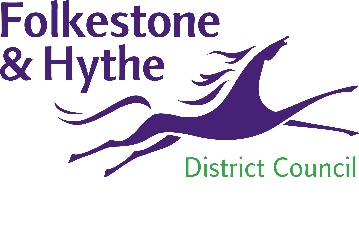 Installation of Communal Boiler 
at Win Pine HouseJune 2020CONTENTSSection 1 – Background and Timetable	1Section 2 – Supplier Responses	2Section 3 – General Instructions	4Section 4 – Site Visits	5Section 5 – Evaluation	6Section 7 – Terms and Conditions of Contract	8Section 1 – Background and Timetable IntroductionFolkestone & Hythe District Council (F&HDC) wishes to select and appoint a suitable supplier for the installation of a communal boiler at Win Pine House in Hythe, and invites organisations to submit a tender to meet F&HDC's requirements. The specific requirements for the above are detailed in the Specification at Appendix A. The contract is anticipated to start in August 2020 and continue for a period of approximately 12 weeks.1.2	itt tIMETABLE1.2.1	The key dates for this tender are outlined in the timetable below.1.2.2	While we do intend to keep to this schedule, these dates are estimates and we may amend or deviate from the timetable. If we do change the timetable, we will notify you of the changes.Section 2 – Supplier Responses2.1	Instructions for Tenderers2.1.1	Read these instructions carefully before completing the Invitation to Tender Supplier Response document. It is your responsibility to make sure the document is fully completed with any other required documents. If you fail to comply with these requirements, we may reject your tender.2.1.2	By submitting a response to this ITT, you confirm that you understand and can provide services (or works or goods) that satisfy the requirements described in our specifications.  2.1.3	Complete the following documents and upload them to the Kent Business Portal (kentbusinessportal.org.uk) by attaching them to your online response.ITT supplier response documentITT sub-contractor information (if applicable)Appendix C – Price ScheduleIf possible, please return these documents in the file format provided (e.g. .doc, .xls, etc.) or a compatible format. If you need the documents provided to you in an alternative file format, please ask using the 'Messages' function in the portal.2.1.4	You must submit your tender via the Kent Business Portal. We cannot accept tenders returned by post or email. If you have any difficulty using the portal, please contact us in plenty of time before the Tender Return Date.2.1.5	See Section 4 for information about site visits.2.1.6	You are permitted include appendices with your tender to support answers to the quality/technical questions in the Invitation to Tender Supplier Response document. Any additional documents you include should be relevant and, if part of your answer to a quality question, comply with any word count limits.2.1.7	You are not required to submit copies of audited accounts, insurance certificates or company policies with your tender. If you are successful, you must provide these and any other evidence we request, before F&HDC enters into contract with you.2.1.8	Tenders must be submitted by the Tender Return Date (see section 1.2). We will not consider late tenders unless agreed by the F&HDC's authorised officers in exceptional circumstances.2.1.9	Tender Validity – your tender must be open for acceptance for at least 180 days from the Tender Return Date. We will not accept any changes to your tender in that period, unless a genuine error is found and corrected before we make the award decision.2.1.10	Modification & Withdrawal – You may modify or withdraw your tender at any time before the Tender Return Date. This should be done using the Kent Business Portal. If you need to withdraw your tender after the deadline, please send a message using the 'Messages' function within the portal.2.1.11	Queries and Clarifications – All enquiries about this ITT should be sent using the 'Messages' function within the Kent Business Portal. We will try to answer all questions as quickly as possible before the Clarification Closing Date. We recommend you submit your questions as early as possible.2.2	Price 2.2.1	Please complete Appendix C – Price Schedule.	Detailed instructions on how to complete the schedule are included in that document.2.2.2	Prices/rates are to be in £ Sterling (GBP), net only, and inclusive of all costs associated with the provision of the services (or works or goods). 2.2.3	Price(s) submitted must be exclusive of Value Added Tax (VAT). The percentage and amount of VAT will be shown on invoices at the current rate at the time of invoicing, if VAT applies.2.2.4	Unless otherwise stated, prices must be fixed (i.e. not subject to variation) for the period of the contract subject.2.2.5	If we find any arithmetical or mathematical errors in your tender, we correct it and inform you of any corrections we make. However, we are not responsible for finding errors. It is your responsibility to make sure your tender is complete, comprehensive and correct.Section 3 – General Instructions3.1.1	Amendments to the ITT - At any time before the Tender Return Date, F&HDC may amend the ITT document(s). All tenderers will be notified of any changes and F&HDC may choose to change the Tender Return Date to extend the deadline, if we consider this necessary.3.1.2	F&HDC's Right to Reject or Not to Award – F&HDC reserves the right to reject any tender, or abort the tender process at any time, or to not award the contract to any organisation, without incurring any liability to the affected tenderers.3.1.3	Confidentiality - All information supplied in connection with this ITT is confidential and by submitting a tender, you agree to be bound by the obligation to preserve the confidentiality of all such information.3.1.4	Freedom of Information – F&HDC is subject to the Freedom of Information Act 2000 and may be required to provide information when requested under the Act. You should identify any information in your tender that you require to remain confidential or consider to be commercially sensitive. We will honour this, if authorised by the provisions of the Act. 3.1.5	General Data Protection Regulations (GDPR)F&HDC processes personal information in accordance with Data Protection Legislation namely the General Data Protection Regulations (Regulation (EU) 2016/679), the Law Enforcement Directive (Directive (EU) 2016/680), any applicable national implementing Laws as amended from time to time; the Data Protection Act 2018 to the extent that it relates to processing of personal data and privacy; all applicable Law about the processing of personal data and privacy.  This applies to information provided as part of a tender process. FH&DC's data retention policy states that your tender may be kept for up to 3 years after the award of the contract (or the date F&HDC cancels the tender process). If your tender is successful, it will be kept for a minimum of 12 years.Go to F&HDC's Privacy Notice for more information.3.1.6	Publicity – Do no advertise or publicise the provision of the goods/services/works or the award of any contract will unless and until F&HDC gives written consent to the advert or article. You must ask permission for each publication and provide a draft of the text for F&HDC's approval.3.1.7	Transparency – F&HDC must comply with transparency obligations and publish certain information about this ITT and any resulting contract(s). F&HDC routinely publishes details of our contracts on the Kent Business Portal and our website, including the estimated value of contracts and the identities of its contractors.Section 4 – Site Visits4.1.1	You are invited to make a personal inspection of the site at Win Pine House, Lyell Close, Hythe CT21 5JD.4.1.2	Site visits can be arranged through the ‘Messages’ function within the Kent Business Portal.	Prior to any visit, the dates will be subject to mutual agreement, at least 24 hours before the intended site visits.	NOTE: In light of recent Covid 19 events, evolving government guidance, and in order to protect the health and safety of staff and residents, we ask that each site visit request be accompanied with your organisation's Covid 19 safety plan.  If you have any concerns/requirements in relation to Covid 19 safety, please make these known to the Council prior to agreeing a site visit so that efforts can be made to work with you in this regard.4.1.3	It is your responsibility to obtain all information you need for the preparing a tender to make sure your tender takes into account all matters and circumstances and is fully comprehensive and inclusive.4.1.4	F&HDC will not reimbursement your organisation or any organisation for any costs associated with preparing your tender.4.1.5	The information provided by F&HDC is provided in good faith to assist you in preparing your tender. No guarantee is given that the information is complete or exhaustive.4.1.6	Questions about the Specification and supporting documents should be sent through the ‘Messages’ function in the Kent Business Portal.Section 5 – Evaluation  6.1	Evaluation Criteria 6.1.1	We will evaluate the tenders to find the 'most economically advantageous tender' (MEAT) based on 40% 'quality' and 60% 'price'. The weighted quality and price scores will be added together to identify the MEAT.6.1.2	If more than one person scores the tenders, a consensus scoring mechanism will be used (i.e. the panel will agree a score for each marked element).6.1.3	During the evaluation, we may contact you to clarify something in your tender or to check information in your tender which we think could be incorrect. We will send these questions through the ‘Messages’ function in the Kent Business Portal. You should answer any questions we have promptly by replying to the message in the portal.6.1.4	We are not responsible for finding errors in your tender. It is your responsibility to make sure your tender is complete, comprehensive and correct. We are not obligated to accept corrections to any errors in your tender which result in your tender being rejected or given a particular score.6.2	QUALITY Evaluation 6.2.1	You must complete all questions in Section 1 of the Invitation to Tender Supplier Response document. Responses to the questionnaire will be evaluated on a pass/fail basis unless the question states otherwise. Any organisation which fails any section of the questionnaire will be disqualified and their tender will be rejected.6.2.2	We will assess the 'quality' part of your tender using your responses to the quality questions set out in Section 2.4 of the Invitation to Tender Supplier Response document. These questions are based on the parts of the service (or works or goods) that we consider to be the most important to F&HDC.6.2.3	If headline questions are used (Section 2.3), any organisation which fails any headline questions (pass/fail) will be disqualified and their tender will be rejected.6.2.4	The maximum quality score of 40% is divided across each of the quality questions in Section 2.4. The weighting of each question is shown below.Q1: Delivery and Communication	15 %Q2: Programme	15 %Q3: Resident Engagement	10 %Total Quality Score	40 %6.2.5	Each question will be scored 0-5 based on the following method:6.2.6	We will score your answers to the quality questions out of a maximum of 5 points each (as above), and calculate a weighted score for the question.EXAMPLEIf ‘Criteria A’ was weighted 50% and the suppliers response received a score of 4 out of 5 then the following formula would be applied:	= (Weighting / maximum score) * score awarded 	= Criteria awarded %	= (50/5)*4							= 40%6.2.7	The purpose of this ITT is to select the organisation(s) best able to fulfil F&HDC's contract requirements. If your organisation achieves a score of 2 or lower for more than one question in Section 2.4, we may reject your application.6.3	price EVALUATION6.3.1	We will score your price against the lowest price offered. The lowest price will receive the full score of 60%. Higher bids will be weighed using the following formula: (lowest price ÷ your price) × weighting.EXAMPLE6.4	notification 6.4.1	Once we have completed the evaluation, we will send all suppliers an 'Intention to Award' letter confirming whether their tender is successful or unsuccessful. This letter will include some feedback on your tender and the details of who to contact for more information about our decision.6.4.2	If the estimated contract value is greater than applicable EU threshold, F&HDC is required to hold a mandatory standstill period of 10 days. The Intention to Award letter will confirm the date this period will end. We will not enter into contract before the end of the standstill period.Section 7 – Terms and Conditions of Contract7.1.1	The Terms and Conditions of Contract F&HDC intends to use for this contract are contained in Appendix C. We will not accept any alternative terms and conditions submitted as part of your tender.7.1.2	If you have any queries or concerns about the Terms and Conditions of Contract, or required a non-material change to the terms, you must ask about this during the clarifications period and before the Tender Return Date.7.1.3	F&HDC may agree to any non-material changes to the Terms and Conditions of Contract which you consider to be in the interests of F&HDC and the project. However, any agreement will be at the sole and exclusive discretion of F&HDC after the proposed changes have been reviewed by our legal team.7.1.4	Parent Company Guarantee – F&HDC reserves the right to require a Parent Company Guarantee from the successful tenderer, if the organisation has a parent company. This will use template in Appendix E.7.1.5	Performance Bond – F&HDC reserves the right to require a Performance Bond or alternative security from the successful tenderer if a Parent Company Guarantee is not available. 7.1.6	Collateral Warranty – F&HDC reserves the right to require a Collateral Warranty from any sub-contractor(s) of the successful tenderer. This will use the template in Appendix F. We are more likely to request this if 50% or more of the contract will be fulfilled by a sub-contractor or if the type of work sub-contracted represents a significant risk.DateActivityThursday 11 June 2020Publication of Invitation to Tender (ITT) document pack22 June – 10 July 2020Site visitsWednesday 15 July 2020Deadline for clarification questionsMonday 20 July 2020
1 pmTender Return DateMonday 3 August 2020Successful/unsuccessful notificationsMonday 17 August 2020Contract start dateAssessmentDescriptionScoreDeficientResponse to the question (or an implicit requirement) significantly deficient or no response given.0InadequateInadequate detail provided and some of the questions not answered, and/or some of the answers to questions are not directly relevant to the question.1LimitedLimited information provided, and/or a response that is inadequate or only partially addresses the question.2AcceptableAn acceptable response submitted in terms of the level of detail, accuracy and relevance.3ComprehensiveA comprehensive response submitted in terms of detail and relevance to the question.4SuperiorAs Comprehensive, but to a significantly better degree and a response which goes above and beyond to answer the question.5CriteriaWeightingScore (out of 5)Weighted ScoreCriteria A50%440%BidWeighted ScoreSupplier 1£12,00050% (maximum score available)Supplier 2£15,00040%Supplier 3£24,00025%